Appendix Descriptive StatisticsFrequency TableFrequency TableFrequency TableFrequency TableAPPENDIX OUTPUT PLS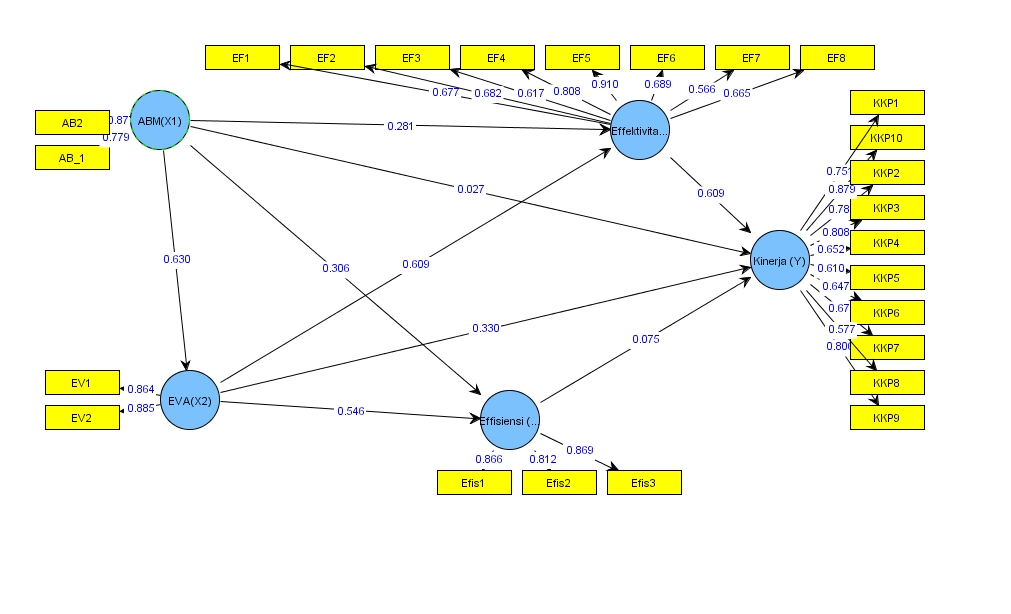 Table of contentsSettings results for inner weights results for outer loadings results for outer weights outer weights for each sample outer loadings for each sample inner weights for each sample Settings[ CSV-Version ] 
Table of contents results for inner weights[ CSV-Version ] Table of contentsR-square Composite Reliability Average variance extracted (AVE) Cross loadings R-square[ CSV-Version ] StatisticsStatisticsStatisticsStatisticsAB1AB2NValid9393NMissing00MeanMean3.17203.7097Std. DeviationStd. Deviation.68562.73100AB1AB1AB1AB1AB1AB1FrequencyPercentValid PercentCumulative PercentValidJarang1415.115.115.1ValidKadang-kadang5053.853.868.8ValidSering2830.130.198.9ValidSangat Sering11.11.1100.0ValidTotal93100.0100.0AB2AB2AB2AB2AB2AB2FrequencyPercentValid PercentCumulative PercentValidJarang44.34.34.3ValidKadang-kadang3032.332.336.6ValidSering4851.651.688.2ValidSangat Sering1111.811.8100.0ValidTotal93100.0100.0StatisticsStatisticsStatisticsStatisticsEV1EV2NValid9393NMissing00MeanMean3.64524.1935Std. DeviationStd. Deviation1.08993.79752EV1EV1EV1EV1EV1EV1FrequencyPercentValid PercentCumulative PercentValidTidak Pernah33.23.23.2ValidJarang1111.811.815.1ValidKadang-kadang2628.028.043.0ValidSering2931.231.274.2ValidSangat Sering2425.825.8100.0ValidTotal93100.0100.0EV2EV2EV2EV2EV2EV2FrequencyPercentValid PercentCumulative PercentValidTidak Pernah11.11.11.1ValidJarang33.23.24.3ValidKadang-kadang77.57.511.8ValidSering4851.651.663.4ValidSangat Sering3436.636.6100.0ValidTotal93100.0100.0StatisticsStatisticsStatisticsStatisticsStatisticsStatisticsStatisticsStatisticsStatisticsStatisticsEF1EF2EF3EF4EF5EF6EF7EF8NValid9393939393939393NMissing00000000MeanMean3.36562.93553.04303.48393.61293.23663.39783.2043Std. DeviationStd. Deviation.71907.60445.58818.73148.65991.53968.79591.73068EF1EF1EF1EF1EF1EF1FrequencyPercentValid PercentCumulative PercentValidTidak Pernah11.11.11.1ValidJarang99.79.710.8ValidKadang-kadang3941.941.952.7ValidSering4346.246.298.9ValidSangat Sering11.11.1100.0ValidTotal93100.0100.0EF2EF2EF2EF2EF2EF2FrequencyPercentValid PercentCumulative PercentValidTidak Pernah11.11.11.1ValidJarang1718.318.319.4ValidKadang-kadang6266.766.786.0ValidSering1314.014.0100.0ValidTotal93100.0100.0EF3EF3EF3EF3EF3EF3FrequencyPercentValid PercentCumulative PercentValidJarang1415.115.115.1ValidKadang-kadang6165.665.680.6ValidSering1819.419.4100.0ValidTotal93100.0100.0EF4EF4EF4EF4EF4EF4FrequencyPercentValid PercentCumulative PercentValidTidak Pernah22.22.22.2ValidJarang44.34.36.5ValidKadang-kadang3739.839.846.2ValidSering4750.550.596.8ValidSangat Sering33.23.2100.0ValidTotal93100.0100.0EF5EF5EF5EF5EF5EF5FrequencyPercentValid PercentCumulative PercentValidTidak Pernah11.11.11.1ValidJarang22.22.23.2ValidKadang-kadang3335.535.538.7ValidSering5357.057.095.7ValidSangat Sering44.34.3100.0ValidTotal93100.0100.0EF6EF6EF6EF6EF6EF6FrequencyPercentValid PercentCumulative PercentValidJarang55.45.45.4ValidKadang-kadang6165.665.671.0ValidSering2729.029.0100.0ValidTotal93100.0100.0EF7EF7EF7EF7EF7EF7FrequencyPercentValid PercentCumulative PercentValidJarang1010.810.810.8ValidKadang-kadang4447.347.358.1ValidSering3133.333.391.4ValidSangat Sering88.68.6100.0ValidTotal93100.0100.0EF8EF8EF8EF8EF8EF8FrequencyPercentValid PercentCumulative PercentValidTidak Pernah22.22.22.2ValidJarang1111.811.814.0ValidKadang-kadang4649.549.563.4ValidSering3436.636.6100.0ValidTotal93100.0100.0StatisticsStatisticsStatisticsStatisticsStatisticsEfis1Efis2Efis3NValid939393NMissing000MeanMean3.66673.27963.6022Std. DeviationStd. Deviation.59588.55883.61041Efis1Efis1Efis1Efis1Efis1Efis1FrequencyPercentValid PercentCumulative PercentValidJarang33.23.23.2ValidKadang-kadang2830.130.133.3ValidSering5963.463.496.8ValidSangat Sering33.23.2100.0ValidTotal93100.0100.0Efis2Efis2Efis2Efis2Efis2Efis2FrequencyPercentValid PercentCumulative PercentValidJarang55.45.45.4ValidKadang-kadang5761.361.366.7ValidSering3133.333.3100.0ValidTotal93100.0100.0Efis3Efis3Efis3Efis3Efis3Efis3FrequencyPercentValid PercentCumulative PercentValidTidak Pernah11.11.11.1ValidJarang11.11.12.2ValidKadang-kadang3436.636.638.7ValidSering5559.159.197.8ValidSangat Sering22.22.2100.0ValidTotal93100.0100.0Descriptive StatisticsDescriptive StatisticsDescriptive StatisticsDescriptive StatisticsDescriptive StatisticsDescriptive StatisticsNMinimumMaximumMeanStd. DeviationKKP1931.005.003.64521.08993KKP2931.005.004.1935.79752KKP3932.005.003.7312.66168KKP4931.005.003.6882.69123KKP5932.005.003.7957.86677KKP6931.005.003.3656.71907KKP7931.004.002.9355.60445KKP8932.004.003.0430.58818KKP9931.005.003.4839.73148KKP10931.005.003.6129.65991Valid N (listwise)93KKP1KKP1KKP1KKP1KKP1KKP1FrequencyPercentValid PercentCumulative PercentValidTidak Pernah33.23.23.2ValidJarang1111.811.815.1ValidKadang-kadang2628.028.043.0ValidSering2931.231.274.2ValidSangat Sering2425.825.8100.0ValidTotal93100.0100.0KKP2KKP2KKP2KKP2KKP2KKP2FrequencyPercentValid PercentCumulative PercentValidTidak Pernah11.11.11.1ValidJarang33.23.24.3ValidKadang-kadang77.57.511.8ValidSering4851.651.663.4ValidSangat Sering3436.636.6100.0ValidTotal93100.0100.0KKP3KKP3KKP3KKP3KKP3KKP3FrequencyPercentValid PercentCumulative PercentValidJarang33.23.23.2ValidKadang-kadang2729.029.032.3ValidSering5559.159.191.4ValidSangat Sering88.68.6100.0ValidTotal93100.0100.0KKP4KKP4KKP4KKP4KKP4KKP4FrequencyPercentValid PercentCumulative PercentValidTidak Pernah11.11.11.1ValidJarang11.11.12.2ValidKadang-kadang3234.434.436.6ValidSering5154.854.891.4ValidSangat Sering88.68.6100.0ValidTotal93100.0100.0KKP5KKP5KKP5KKP5KKP5KKP5FrequencyPercentValid PercentCumulative PercentValidJarang1010.810.810.8ValidKadang-kadang1617.217.228.0ValidSering5053.853.881.7ValidSangat Sering1718.318.3100.0ValidTotal93100.0100.0KKP6KKP6KKP6KKP6KKP6KKP6FrequencyPercentValid PercentCumulative PercentValidTidak Pernah11.11.11.1ValidJarang99.79.710.8ValidKadang-kadang3941.941.952.7ValidSering4346.246.298.9ValidSangat Sering11.11.1100.0ValidTotal93100.0100.0KKP7KKP7KKP7KKP7KKP7KKP7FrequencyPercentValid PercentCumulative PercentValidTidak Pernah11.11.11.1ValidJarang1718.318.319.4ValidKadang-kadang6266.766.786.0ValidSering1314.014.0100.0ValidTotal93100.0100.0KKP8KKP8KKP8KKP8KKP8KKP8FrequencyPercentValid PercentCumulative PercentValidJarang1415.115.115.1ValidKadang-kadang6165.665.680.6ValidSering1819.419.4100.0ValidTotal93100.0100.0KKP9KKP9KKP9KKP9KKP9KKP9FrequencyPercentValid PercentCumulative PercentValidTidak Pernah22.22.22.2ValidJarang44.34.36.5ValidKadang-kadang3739.839.846.2ValidSering4750.550.596.8ValidSangat Sering33.23.2100.0ValidTotal93100.0100.0KKP10KKP10KKP10KKP10KKP10KKP10FrequencyPercentValid PercentCumulative PercentValidTidak Pernah11.11.11.1ValidJarang22.22.23.2ValidKadang-kadang3335.535.538.7ValidSering5357.057.095.7ValidSangat Sering44.34.3100.0ValidTotal93100.0100.0number of samples100number of cases in original sample93cases per sample50preprocessing optionno changesoriginal sample estimatemean of subsamplesStandard deviationT-StatisticABM(X1) -> EVA(X2)0.6300.6560.0877.207ABM(X1) -> Effektivitas (Z1)0.2810.2910.1322.119EVA(X2) -> Effektivitas (Z1)0.6090.5940.1294.725ABM(X1) -> Effisiensi (Z2)0.3060.3140.1092.802EVA(X2) -> Effisiensi (Z2)0.5460.5250.1214.533ABM(X1) -> Kinerja (Y)0.0270.0290.0460.581EVA(X2) -> Kinerja (Y)0.3300.3260.0704.722Effektivitas (Z1) -> Kinerja (Y)0.6090.6100.0698.852Effisiensi (Z2) -> Kinerja (Y)0.0750.0770.0721.035

Table of contents results for outer loadings[ CSV-Version ] original sample estimatemean of subsamplesStandard deviationT-StatisticABM(X1)AB20.8770.8770.03723.923AB_10.7790.7790.07210.825EVA(X2)EV10.8640.8600.04220.524EV20.8850.8780.03525.031Effektivitas (Z1)EF10.6770.6630.0967.042EF20.6820.6760.0986.974EF30.6170.6100.1045.915EF40.8080.7910.06612.313EF50.9100.9040.02634.934EF60.6890.7050.0729.609EF70.5660.5530.1095.174EF80.6650.6430.1066.276Effisiensi (Z2)Efis10.8660.8710.03525.039Efis20.8120.8100.04119.719Efis30.8690.8740.03128.381Kinerja (Y)KKP10.7510.7550.06212.179KKP100.8790.8730.04320.356KKP20.7890.7740.06611.878KKP30.8080.7980.05714.057KKP40.6520.6040.1255.199KKP50.6100.5910.1175.235KKP60.6470.6430.0936.933KKP70.6780.6710.0867.869KKP80.5770.5680.1035.597KKP90.8060.7890.06712.065

Table of contents results for outer weights[ CSV-Version ] original sample estimatemean of subsamplesStandard deviationT-StatisticABM(X1)AB20.6790.6750.06410.660AB_10.5190.5200.0628.416EVA(X2)EV10.5490.5580.03714.822EV20.5940.5930.04014.784Effektivitas (Z1)EF10.1690.1690.0237.416EF20.1660.1660.0256.607EF30.1350.1320.0304.544EF40.2030.2010.0229.273EF50.2330.2360.0249.730EF60.1870.1910.0277.030EF70.1360.1360.0324.273EF80.1620.1580.0285.815Effisiensi (Z2)Efis10.4030.4080.03013.293Efis20.3690.3690.03410.846Efis30.4040.3950.03312.092Kinerja (Y)KKP10.1510.1550.0178.857KKP100.1740.1780.0218.227KKP20.1610.1650.0189.133KKP30.1560.1580.0188.606KKP40.1150.1080.0196.044KKP50.1110.1090.0225.144KKP60.1200.1200.0186.616KKP70.1220.1230.0186.692KKP80.1050.1060.0214.884KKP90.1470.1470.0169.294

Table of contents R-squareABM(X1)EVA(X2)0.397Effektivitas (Z1)0.665Effisiensi (Z2)0.603Kinerja (Y)0.950Table of contents Composite Reliability[ CSV-Version ] Composite ReliabilityABM(X1)0.815EVA(X2)0.867Effektivitas (Z1)0.888Effisiensi (Z2)0.886Kinerja (Y)0.916

Table of contents Average variance extracted (AVE)[ CSV-Version ] Average variance extracted (AVE)ABM(X1)0.688EVA(X2)0.765Effektivitas (Z1)0.503Effisiensi (Z2)0.721Kinerja (Y)0.527

Table of contents Cross loadings[ CSV-Version ] ABM(X1)EVA(X2)Effektivitas (Z1)Effisiensi (Z2)Kinerja (Y)AB20.8770.6270.6160.7690.782AB_10.7790.4500.4710.4860.593EF10.4760.5280.6770.5610.795EF20.3290.4640.6820.5580.700EF30.2240.3810.6170.5030.581EF40.4650.7320.8080.7751.008EF50.5740.7020.9100.8770.991EF60.4440.4580.6890.5890.572EF70.3730.5080.5660.6470.719EF80.4980.5270.6650.7060.717Efis10.5020.5250.6210.8660.753Efis20.4160.4950.5040.8120.611Efis30.4240.6060.6350.8690.808EV10.7660.8641.0491.0851.398EV20.6450.8850.7650.9181.075KKP10.7661.3811.0491.0850.751KKP100.5740.7020.8390.8770.879KKP20.6451.0350.7650.9180.789KKP30.5900.6960.6290.7800.808KKP40.4280.4780.5370.6380.652KKP50.5430.5240.6470.8000.610KKP60.4760.5280.6810.5610.647KKP70.3290.4640.5770.5580.678KKP80.2240.3810.5070.5030.577KKP90.4650.7320.8260.7750.806

Table of contents 